◇その他海上コンテナ部会に関する各種情報は・・・　阪神港海上コンテナ協会　　検索（https://www.hma-web.or.jp/）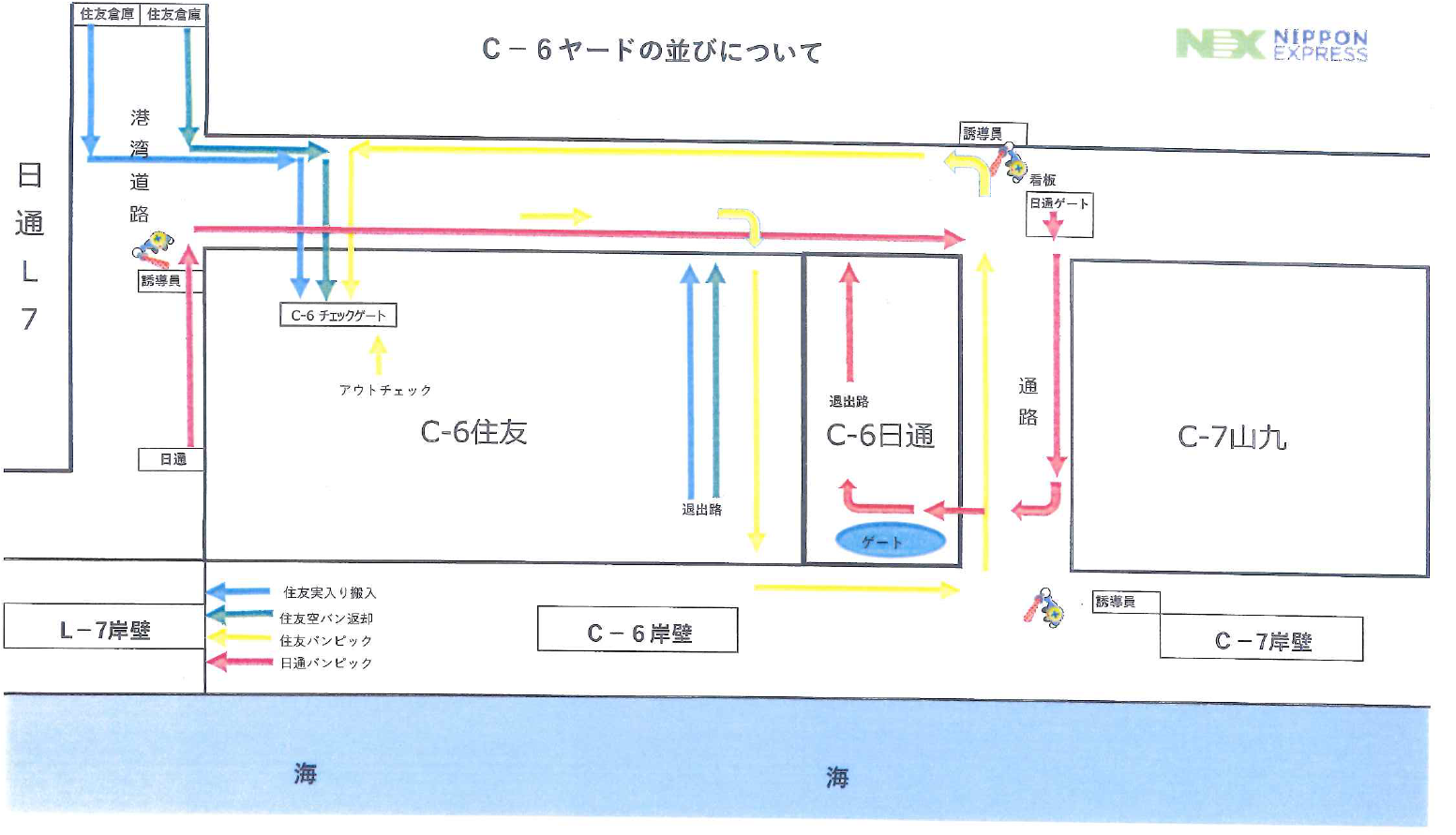 